委員会・理事会・取締役会議事録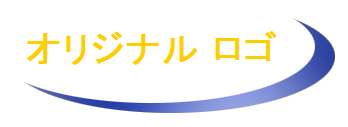 出席者:開会
内容
開会儀礼/自己紹介
内容
委員長/理事長/会長挨拶
内容
議事と資料の確認
内容
出席者挨拶
内容
前回議事録の承認
内容
報告事項
内容
特別予定議事 (選挙、会則改訂)
内容
前回からの継続議事/一般予定議事
内容
新規議案
内容
連絡事項
内容
開会
内容
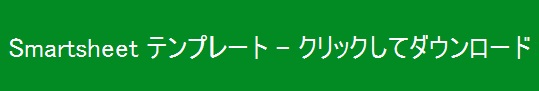 日付:2016 年 3 月 3 日 (木)時刻:10:30 AM場所:○×会議センター メインホール議長:野田 裕子メール アドレス: noda@example.co.jp電話番号: 03-1234-5678書記:田口 信弘メール アドレス: taguchi@noda@example.co.jp電話番号: 045-123-4567会議名:2017 年開発目標について2017 年開発目標について2017 年開発目標について野田 裕子田口 信弘上長の承認:
（氏名・承認日・承認印）副長の承認:
（氏名・承認日・承認印）